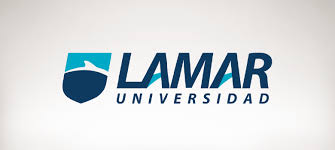 nombre del alumno:joseph silva nombre del docente:Daniel rojas fecha:22 de marzo del 2017titulo:mezclas homogéneas y heterogéneas 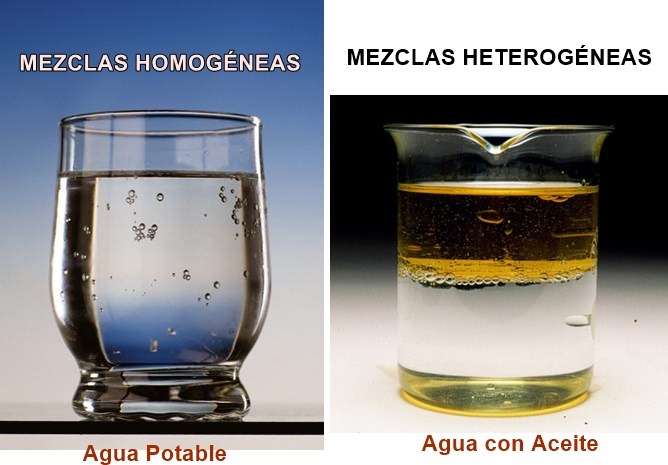      Bibliografía:10ejemplos.com>10-ejemplos-de-mezclas-homogeneas-heterogeneas Heterogéneas Homogéneas Es fácilmente de identificar a los elementos que la forman 1.el agua y aceite 2.el arroz con frijoles 3.la sopa de fideos 4.la fruta en almibar 5.la sopa de verduras picadas Son aquellas en las que las  partículas están compuestas se puede distinguir a simple vista o utilizando métodos como el microscopio 1.agua con azúcar2.el vinagre con agua 3.la masa de un pastel 4.tinta con agua5.el acido surfurico 